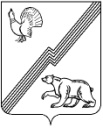 Муниципальное образование – городской округ город ЮгорскМуниципальное лечебно-профилактическое учреждение «Центральная городская больница г. Югорска»628260, Тюменская область, г. Югорск, ул. Попова, д. 29, а/я 66                  Тел./факс (346-75) 2-48-10,  Е-mail: mtsucgb@mail.ru, ucgb@yandex.ru_____________________________________________________________________________«20» сентября  . № 11/136-ИНомер извещения на официальном сайте: 0187300005811000425                                      ИЗВЕЩЕНИЕ 
О ПРОДЛЕНИИ СРОКА ПОДАЧИ КОТИРОВОЧНЫХ ЗАЯВОК	Настоящим МУ «Центральная городская больница г. Югорска»  почтовый адрес: 628260, ул. Попова,  Югорск, Ханты-Мансийский автономный округ - Югра, Тюменская область, разместивший извещение о проведении запроса котировок на поставку расходного материала для патологоанатомического отделения на сайте http://zakupki.gov.ru "08» сентября 2011 г., извещает о продлении срока подачи котировочных заявок по данному запросу котировок  до 17.00  часов  (по местному времени)  "23" сентября 2011 г.	Дополнительную информацию можно получить по адресу: 628260, отдел материально-технического снабжения, МУ «Центральная городская больница г.Югорска», ул. Попова, 29/1, г Югорск Ханты-Мансийский автономный округ-Югра, Тюменская область, в рабочие дни с "08" часов "00" минут до "16" часов "00" минут. Контактное лицо: О.В. Кажуро – и.о. начальника отдела материально-технического снабжения; номер контактного телефона 8(346-75) 679-98; адрес электронной почты: mtsucgb@mail.ru .Главный  врач                                                                               ____________________  В.А. Каданцев    М.П.